ABEGAIL BARNUEVO VALESJOB DESCRIPTION: OFFICE ADMIN/ RECEPTIONISTCAREER OBJECTIVES:To do the job which I will be required to perform in an institution that recognizes hard work, experience and growth opportunities.To render service which will provide me the opportunity to maximize productivity, efficiency, and reliability in any organization I will provide work for.HIGHLIGHTS OF QUALIFICATIONS:Capacity to work both as an individual and as a team.Excellent organizational and time management ability.Highly self motivated, willing to learn and quick adaptation to new processes within less time frame.Computer knowledge with MS-Office, Outlook and effective browsing skills.QUALIFICATION:Certificate of Basic AutocadJune 10- July 15 2016Dubai, UAEBachelor in Industrial TechnologyMajor in Computer Technology2005-2009PERSONAL INFORMATION:	Date of Birth	:	13 July 1988	Citizenship	:	Filipino	Civil Status	:	Married	Height		:	152 cm	Languages	:	English 	Religion		:	Roman CatholicWORK EXPERIENCES:ADMINISTRATIVE CLERKCITYMOON TYPING AND DOCUMENTS CLEARINGLocated in Dubai, UAEFebruary 25, 2014- November 11, 2014I organized and detail-orientated with good analytical skills to run day-to-day operations.I am the one responsible for the office budget and the maintenance schedules for supplies, and equipment.I am the one in- charge for making schedules with our clients. I am able to manage different personalities and handle shifting priorities while maintaining a calm professional demeanor.I can do also multitasking, and resolved office conflicts.Customer Support ExecutiveAdvanced Link Dubai Sea Cargo ServicesLocated in Dubai, UAESeptember 8, 2013- December 2013Ensuring timely and professional responses to all complaints, requests and queries received.Research and compilation of answers for informational requests from customers.Proper recording and scrutiny of the complaints received.Maintain and develop external party relationships.Preparing reports on the activities of the Customer Care department.Efficient dealing of complaints to completion and enabling satisfaction of customer.Rendering useful administrative support to other members of the customer care team.ReceptionistQueen Margarette HotelLocated in the PhilippinesJune 4, 2012- December 12, 2012Greet guests with a smile, welcome the guest to the hotel and arrange reservations. Answer calls to the hotel's main telephone line and allocate guest rooms, as well as take and relay telephone messages for guests or managers.Communicate efficiently with housekeeping and maintenance staff to ensure quality service to guests.Preparing bills, taking payments, handling checkouts.Dealing with complaints and handling them.Office Clerk		Quezon Metropolitan Water DistrictLocated in the PhilippinesSeptember 2007- February 2009Compile, copy, sort, and file records of office activities, and other activities.Operate office machines, such as photocopiers and scanners, facsimile machines, and personal computers.Communicate with customers, employees, and other individuals to answer questions, explain information, take orders and address complaints.Job Seeker First Name / CV No: 1817994Click to send CV No & get contact details of candidate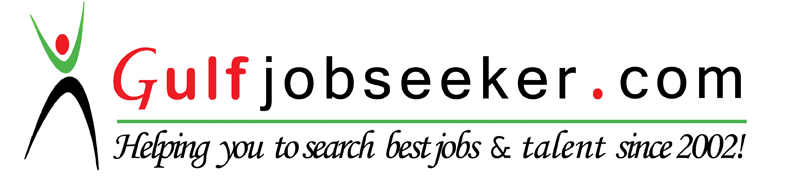 